FM-UAD-PBM-05-05/ROBERITA ACARA PENDADARAN Penyelenggaraan Pendadaran Skripsi Mahasiswa Waktu, tempat dan status pendadaran :1. Hari dan tanggal	:  Sabtu, 08 April 20232. Pukul			:  08.30 WIB3. Tempat		:  Ruang Sidang Teknik Elektro4. Status			:  ke-1Susunan Tim Pendadaran :Identitas mahasiswa yang diuji :1. Nama			: Reynaldi Putra Pratama2. NIM			: 18000221103. Program Studi		: Teknik Elektro4. Semester		: X (Sepuluh)5. Tanda Tangan		: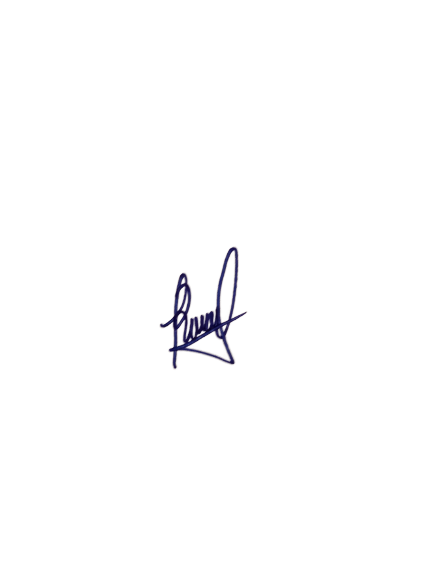 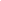 Keputusan Sidang :Lulus/Tidak Lulus/Lulus dengan perbaikan  Nilai Skripsi 		         :Konsultasi perbaikan (Pembimbing/Penguji)  :Yogyakarta ,     17 Ramadhan 1444  H								08 April 2023  MKetua Sidang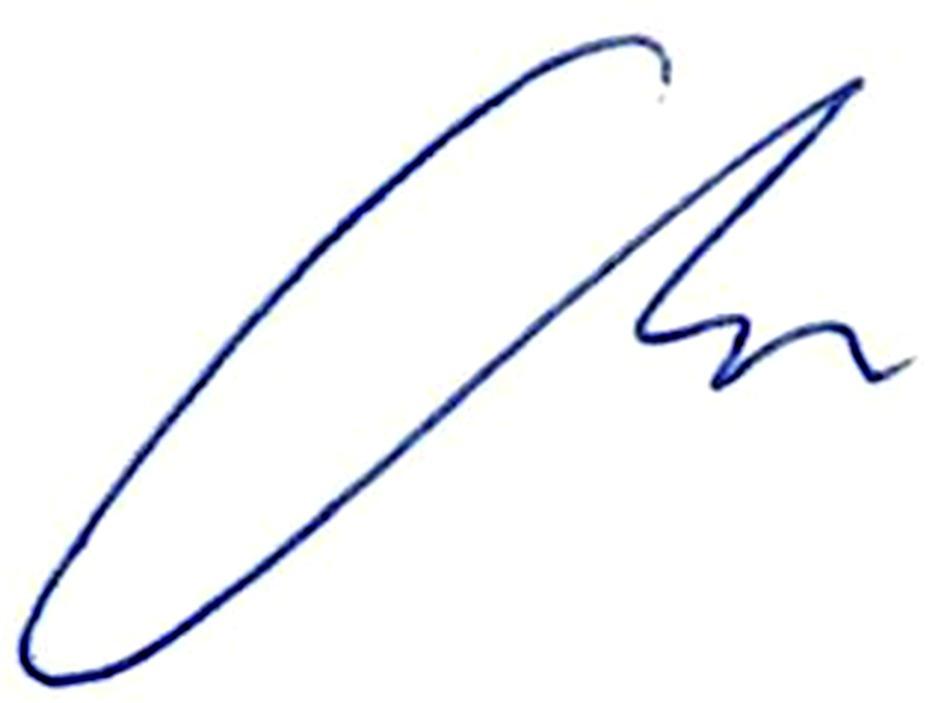 							Alfian Ma'arif, S.T., M.Eng.						PERBAIKAN SKRIPSINama	: Reynaldi Putra PratamaNIM	: 1800022110Semester	: X (Sepuluh)Program Studi	: Teknik ElektroJudul skripsi	: Rancang Bangun Lift Gedung Tiga Lantai Menggunakan Sensor Mekanik Limit Switch Dengan Metode PID Berbasis Arduino Mega 2560  Setelah mengadakan sidang pendadaran atas skripsi Saudara tersebut di atas, maka kami menyarankan diadakan perbaikan skripsi tersebut sebagaimana di bawah ini:  			Yogyakarta, 08 April 2023			        	                                                                   	 Penguji I 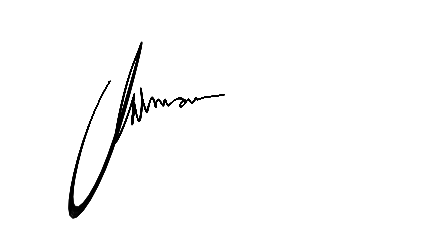 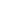 					Haris Imam Karim Fathurrahman, S.Pd., M.ScPERBAIKAN SKRIPSINama	: Reynaldi Putra PratamaNIM	: 1800022110Semester	: X (Sepuluh)Program Studi	: Teknik ElektroJudul skripsi	: Rancang Bangun Lift Gedung Tiga Lantai Menggunakan Sensor Mekanik Limit Switch Dengan Metode PID Berbasis Arduino Mega 2560  Setelah mengadakan sidang pendadaran atas skripsi Saudara tersebut di atas, maka kami menyarankan diadakan perbaikan skripsi tersebut sebagaimana di bawah ini:  		Yogyakarta, 08 April 2023                                                	Penguji II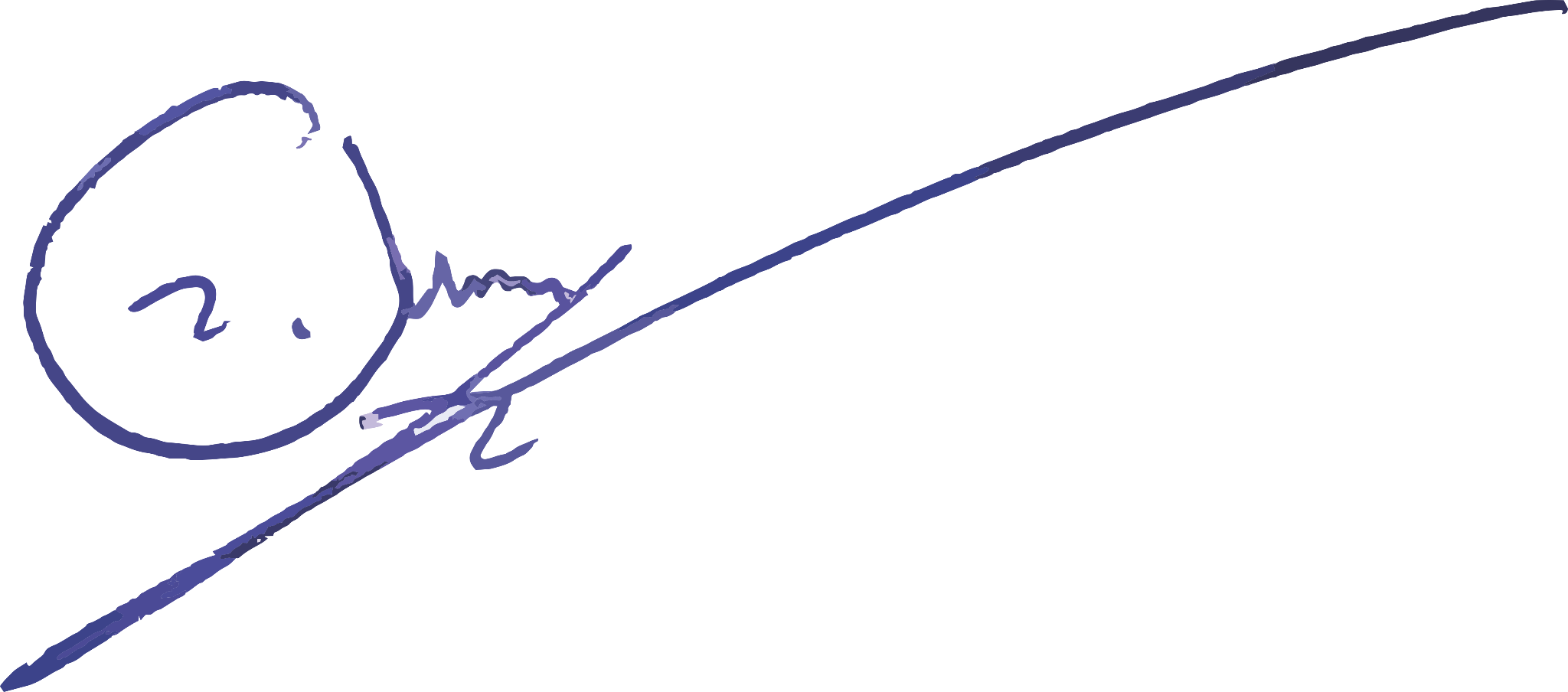 					Arsyad Cahya Subrata, S.T., M.T.Rekap Penilaian Tugas AkhirTeknik Elektro UADTanggal		:  08 April 2023Nama	Mahasiswa 	:  Reynaldi Putra Pratama.NIM 			:  1800022110Nilai = (2Pb + Pj1 + Pj2)/4Nilai = (2*85 + 85 + 79)/4Nilai = 83.5 (A)Konversi Nilai = Nilai X 25A 			: 80.00  s.d 100.00A-			: 76.25  s.d  79.99B+			: 68.75  s.d  76.24B			: 65.00  s.d  68.74 B-			: 62.50  s.d  64.99C+/mengulang 	: 57.50  s.d 62.49  C/mengulang 	: 55.00  s.d 57.49  C-/mengulang 	: 51.25  s.d 54.99  Mengulang 	: ≤ 51.24  Ketua Sidang,Alfian Ma'arif, S.T., M.Eng.Form  Penilaian Ujian Tugas Akhir – 2 Program Studi Teknik Elektro UAD  Tanggal 	           	       : 08 April 2023            Judul Tugas Akhir         : Rancang Bangun Lift Gedung Tiga Lantai Menggunakan Sensor Mekanik Limit Switch Dengan Metode PID Berbasis Arduino Mega 2560Form  Penilaian Ujian Tugas Akhir – 2 Program Studi Teknik Elektro UAD  Tanggal 	           	       : 08 April 2023            Judul Tugas Akhir         : Rancang Bangun Lift Gedung Tiga Lantai Menggunakan Sensor Mekanik Limit Switch Dengan Metode PID Berbasis Arduino Mega 2560Form  Penilaian Ujian Tugas Akhir – 2 Program Studi Teknik Elektro UAD  Tanggal 	           	       : 08 April 2023            Judul Tugas Akhir         : Rancang Bangun Lift Gedung Tiga Lantai Menggunakan Sensor Mekanik Limit Switch Dengan Metode PID Berbasis Arduino Mega 2560NOJabatanNAMATANDA TANGAN1.Ketua SidangAlfian Ma'arif, S.T., M.Eng.1.2.Penguji IHaris Imam Karim Fathurrahman, S.Pd., M.Sc2. 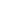 3.Penguji IIArsyad Cahya Subrata, S.T., M.T.3.D.Judul Skripsi:Rancang Bangun Lift Gedung Tiga Lantai Menggunakan Sensor Mekanik Limit Switch Dengan Metode PID Berbasis Arduino Mega 2560NoTopikHalamanUraian perbaikanSesuai tanggapan di naskahNoTopikHalamanUraian perbaikanPendahuluanUrgensi belum jelas, perlu memperjelas dan mendalami urgensi penelitianBab 1 s/d Bab 5Tata tulis perlu banyak diperbaiki dan disesuaikan dengan KBBIBatasan masalahSesuaikan batasan masalah berdasarkan penelitianKesimpulanKesimpulan harus berdiri sendiriNoPengujiNilaiNamaTandatangan1.Ketua / Pembimbing85Alfian Ma'arif, S.T., M.Eng.2.Penguji 185Haris Imam Karim Fathurrahman, S.Pd., M.Sc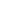 3.Penguji 279Arsyad Cahya Subrata, S.T., M.T.  Nama Mahasiswa        :  Reynaldi Putra Pratama NIM : 1800022110NoKomponenKomponenKriteriaKriteriaKriteriaKriteriaKriteriaPenilaianPenilaianPenilaianNoKomponenKomponenSkor = 1Skor = 2Skor = 2Skor = 3Skor = 4SkorBobotNilai (skorxBobot)1.Latar Belakang dan Tujuan Tugas AkhirLatar Belakang dan Tujuan Tugas AkhirLatar belakang dan tujuan, serta spesifikasi belum jelasLatar belakang jelas, tujuan dan spesifikasi belum jelasLatar belakang jelas, tujuan dan spesifikasi belum jelasLatar belakang, tujuan jelas, spesifikasi belum jelasLatar belakang, tujuan dan spesifikasi sistem jelas3392.Penyusunan konsep / teoriPenyusunan konsep / teoriTidak ada teori yang sesuai tema penelitian Salah satu konsep/teori sesuai tema penelitianSalah satu konsep/teori sesuai tema penelitianSebagian besar konsep/teori sesuai tema penelitianSeluruh Konsep/teori lengkap sesuai tema penelitian3393.Penguasaan metodologi(Penguasaan terhadap rancangan sistem/diagram blok/data flow diagram/metode/algoritma, serta pengujiannya)Penguasaan metodologi(Penguasaan terhadap rancangan sistem/diagram blok/data flow diagram/metode/algoritma, serta pengujiannya)Tidak menguasai rancangan sistem Menguasai sebagian rancangan sistemMenguasai sebagian rancangan sistemMenguasai rancangan sistem, belum memahami pengujianMenguasai rancangan sistem, memahami pengujian46244.Bobot ilmiah / desain / kecanggihan teknologiBobot ilmiah / desain / kecanggihan teknologiMembuat solusi berbasis sistem hardware atau software sajaMembuat solusi berbasis sistem hardware dan software tanpa penerapan satu algoritma/metodeMembuat solusi berbasis sistem hardware dan software tanpa penerapan satu algoritma/metodeMembuat solusi berbasis sistem hardware dan software dengan  penerapan satu algoritma/metodeMembuat solusi berbasis sistem hardware/software dengan lebih dari satu algoritma/metode atau ada perbaikan metode/algoritma35155.Implementasi dan Presentasi(Tingkat penyelesaian penelitian, ditunjukkan dengan penyelesaian sistem dan pengujian sub system serta kesesuaian dengan blok diagram)Implementasi dan Presentasi(Tingkat penyelesaian penelitian, ditunjukkan dengan penyelesaian sistem dan pengujian sub system serta kesesuaian dengan blok diagram)Komponen penyusun blok diagram yang ditunjukkan saat demo belum lengkap Komponen penyusun blok diagram yang ditunjukkan saat demo sudah lengkap namun belum fungsi.Komponen penyusun blok diagram yang ditunjukkan saat demo sudah lengkap namun belum fungsi.Komponen penyusun blok diagram yang ditunjukkan saat demo sudah lengkap dan berfungsi sebagian.Komponen penyusun blok diagram yang ditunjukkan saat demo sudah lengkap dan berfungsi semuanya.46246.Luaran publikasi ilmiah Luaran publikasi ilmiah DraftSubmitSubmitAcceptedPublished 224NilaiNilaiJumlahJumlahJumlahJumlahJumlahJumlahJumlahJumlah85Nama Penguji / Pembimbing TA: Alfian Ma'arif, S.T., M.Eng.Nama Penguji / Pembimbing TA: Alfian Ma'arif, S.T., M.Eng.Nama Penguji / Pembimbing TA: Alfian Ma'arif, S.T., M.Eng.Nama Penguji / Pembimbing TA: Alfian Ma'arif, S.T., M.Eng.Nama Penguji / Pembimbing TA: Alfian Ma'arif, S.T., M.Eng.Tanda tangan :                       Tanda tangan :                       Tanda tangan :                       Tanda tangan :                       Tanda tangan :                       Tanda tangan :                         Nama Mahasiswa        :  Reynaldi Putra Pratama NIM : 1800022110NoKomponenKomponenKriteriaKriteriaKriteriaKriteriaKriteriaPenilaianPenilaianPenilaianNoKomponenKomponenSkor = 1Skor = 2Skor = 2Skor = 3Skor = 4SkorBobotNilai (skorxBobot)1.Latar Belakang dan Tujuan Tugas AkhirLatar Belakang dan Tujuan Tugas AkhirLatar belakang dan tujuan, serta spesifikasi belum jelasLatar belakang jelas, tujuan dan spesifikasi belum jelasLatar belakang jelas, tujuan dan spesifikasi belum jelasLatar belakang, tujuan jelas, spesifikasi belum jelasLatar belakang, tujuan dan spesifikasi sistem jelas3392.Penyusunan konsep / teoriPenyusunan konsep / teoriTidak ada teori yang sesuai tema penelitian Salah satu konsep/teori sesuai tema penelitianSalah satu konsep/teori sesuai tema penelitianSebagian besar konsep/teori sesuai tema penelitianSeluruh Konsep/teori lengkap sesuai tema penelitian3393.Penguasaan metodologi(Penguasaan terhadap rancangan sistem/diagram blok/data flow diagram/metode/algoritma, serta pengujiannya)Penguasaan metodologi(Penguasaan terhadap rancangan sistem/diagram blok/data flow diagram/metode/algoritma, serta pengujiannya)Tidak menguasai rancangan sistem Menguasai sebagian rancangan sistemMenguasai sebagian rancangan sistemMenguasai rancangan sistem, belum memahami pengujianMenguasai rancangan sistem, memahami pengujian46244.Bobot ilmiah / desain / kecanggihan teknologiBobot ilmiah / desain / kecanggihan teknologiMembuat solusi berbasis sistem hardware atau software sajaMembuat solusi berbasis sistem hardware dan software tanpa penerapan satu algoritma/metodeMembuat solusi berbasis sistem hardware dan software tanpa penerapan satu algoritma/metodeMembuat solusi berbasis sistem hardware dan software dengan  penerapan satu algoritma/metodeMembuat solusi berbasis sistem hardware/software dengan lebih dari satu algoritma/metode atau ada perbaikan metode/algoritma35155.Implementasi dan Presentasi(Tingkat penyelesaian penelitian, ditunjukkan dengan penyelesaian sistem dan pengujian sub system serta kesesuaian dengan blok diagram)Implementasi dan Presentasi(Tingkat penyelesaian penelitian, ditunjukkan dengan penyelesaian sistem dan pengujian sub system serta kesesuaian dengan blok diagram)Komponen penyusun blok diagram yang ditunjukkan saat demo belum lengkap Komponen penyusun blok diagram yang ditunjukkan saat demo sudah lengkap namun belum fungsi.Komponen penyusun blok diagram yang ditunjukkan saat demo sudah lengkap namun belum fungsi.Komponen penyusun blok diagram yang ditunjukkan saat demo sudah lengkap dan berfungsi sebagian.Komponen penyusun blok diagram yang ditunjukkan saat demo sudah lengkap dan berfungsi semuanya.46246.Luaran publikasi ilmiah Luaran publikasi ilmiah DraftSubmitSubmitAcceptedPublished 224NilaiNilaiJumlahJumlahJumlahJumlahJumlahJumlahJumlahJumlah85Nama Penguji / Pembimbing TA: Haris Imam Karim Fathurrahman, S.Pd., M.ScNama Penguji / Pembimbing TA: Haris Imam Karim Fathurrahman, S.Pd., M.ScNama Penguji / Pembimbing TA: Haris Imam Karim Fathurrahman, S.Pd., M.ScNama Penguji / Pembimbing TA: Haris Imam Karim Fathurrahman, S.Pd., M.ScNama Penguji / Pembimbing TA: Haris Imam Karim Fathurrahman, S.Pd., M.ScTanda tangan :                       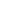 Tanda tangan :                       Tanda tangan :                       Tanda tangan :                       Tanda tangan :                       Tanda tangan :                         Nama Mahasiswa        :  Reynaldi Putra Pratama NIM : 1800022110NoKomponenKomponenKriteriaKriteriaKriteriaKriteriaKriteriaPenilaianPenilaianPenilaianNoKomponenKomponenSkor = 1Skor = 2Skor = 2Skor = 3Skor = 4SkorBobotNilai (skorxBobot)1.Latar Belakang dan Tujuan Tugas AkhirLatar Belakang dan Tujuan Tugas AkhirLatar belakang dan tujuan, serta spesifikasi belum jelasLatar belakang jelas, tujuan dan spesifikasi belum jelasLatar belakang jelas, tujuan dan spesifikasi belum jelasLatar belakang, tujuan jelas, spesifikasi belum jelasLatar belakang, tujuan dan spesifikasi sistem jelas3392.Penyusunan konsep / teoriPenyusunan konsep / teoriTidak ada teori yang sesuai tema penelitian Salah satu konsep/teori sesuai tema penelitianSalah satu konsep/teori sesuai tema penelitianSebagian besar konsep/teori sesuai tema penelitianSeluruh Konsep/teori lengkap sesuai tema penelitian3393.Penguasaan metodologi(Penguasaan terhadap rancangan sistem/diagram blok/data flow diagram/metode/algoritma, serta pengujiannya)Penguasaan metodologi(Penguasaan terhadap rancangan sistem/diagram blok/data flow diagram/metode/algoritma, serta pengujiannya)Tidak menguasai rancangan sistem Menguasai sebagian rancangan sistemMenguasai sebagian rancangan sistemMenguasai rancangan sistem, belum memahami pengujianMenguasai rancangan sistem, memahami pengujian36184.Bobot ilmiah / desain / kecanggihan teknologiBobot ilmiah / desain / kecanggihan teknologiMembuat solusi berbasis sistem hardware atau software sajaMembuat solusi berbasis sistem hardware dan software tanpa penerapan satu algoritma/metodeMembuat solusi berbasis sistem hardware dan software tanpa penerapan satu algoritma/metodeMembuat solusi berbasis sistem hardware dan software dengan  penerapan satu algoritma/metodeMembuat solusi berbasis sistem hardware/software dengan lebih dari satu algoritma/metode atau ada perbaikan metode/algoritma35155.Implementasi dan Presentasi(Tingkat penyelesaian penelitian, ditunjukkan dengan penyelesaian sistem dan pengujian sub system serta kesesuaian dengan blok diagram)Implementasi dan Presentasi(Tingkat penyelesaian penelitian, ditunjukkan dengan penyelesaian sistem dan pengujian sub system serta kesesuaian dengan blok diagram)Komponen penyusun blok diagram yang ditunjukkan saat demo belum lengkap Komponen penyusun blok diagram yang ditunjukkan saat demo sudah lengkap namun belum fungsi.Komponen penyusun blok diagram yang ditunjukkan saat demo sudah lengkap namun belum fungsi.Komponen penyusun blok diagram yang ditunjukkan saat demo sudah lengkap dan berfungsi sebagian.Komponen penyusun blok diagram yang ditunjukkan saat demo sudah lengkap dan berfungsi semuanya.46246.Luaran publikasi ilmiah Luaran publikasi ilmiah DraftSubmitSubmitAcceptedPublished 224NilaiNilaiJumlahJumlahJumlahJumlahJumlahJumlahJumlahJumlah79Nama Penguji / Pembimbing TA: Arsyad Cahya Subrata, S.T., M.T.Nama Penguji / Pembimbing TA: Arsyad Cahya Subrata, S.T., M.T.Nama Penguji / Pembimbing TA: Arsyad Cahya Subrata, S.T., M.T.Nama Penguji / Pembimbing TA: Arsyad Cahya Subrata, S.T., M.T.Nama Penguji / Pembimbing TA: Arsyad Cahya Subrata, S.T., M.T.Tanda tangan :                       Tanda tangan :                       Tanda tangan :                       Tanda tangan :                       Tanda tangan :                       Tanda tangan :                       